Dana 14. listopada 2015., kao i svake godine pa tako i ove, posjetila nas je Prometna policija, Policijska uprava Karlovačka. Posjetila nas je prvenstveno zbog prvašića,  kako bi ih upozorili na pravilno kretanje u prometu,  upoznali sa prometnim znakovima i osvijestili ih na velike opasnosti koje ih u prometu svakodnevno prate. Uz prvašiće, okupili smo i ostale razrede, pošto nije na odmet da i veći razredi utvrde već upoznata prometna upozorenja. Učenici su vrlo pozorno pratili policijskog službenika, postavljali mu mnoga zanimljiva pitanja na koja im je on vrlo pažljivo odgovarao.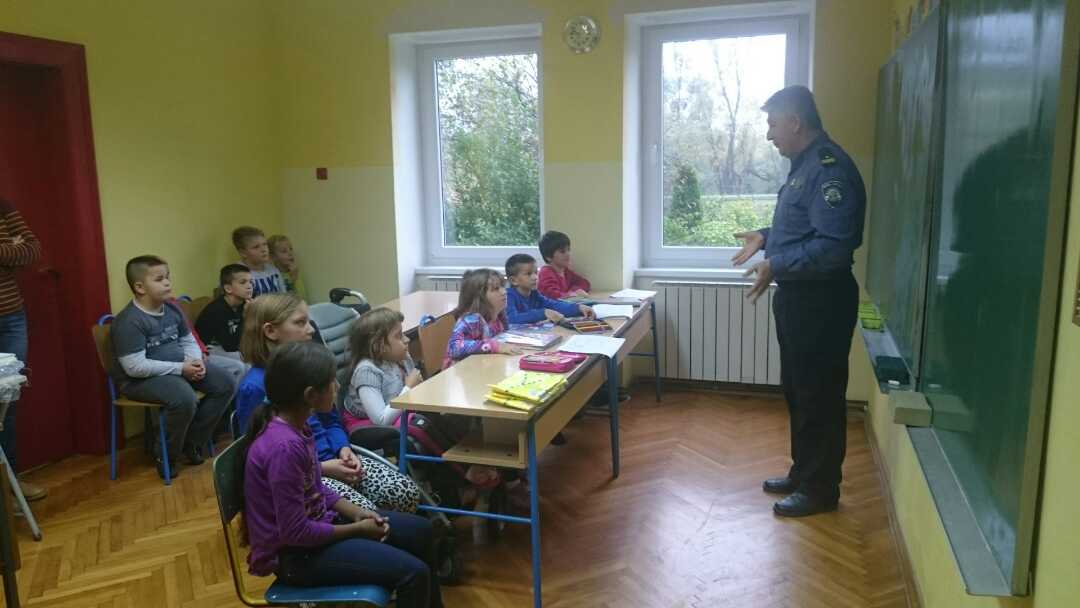 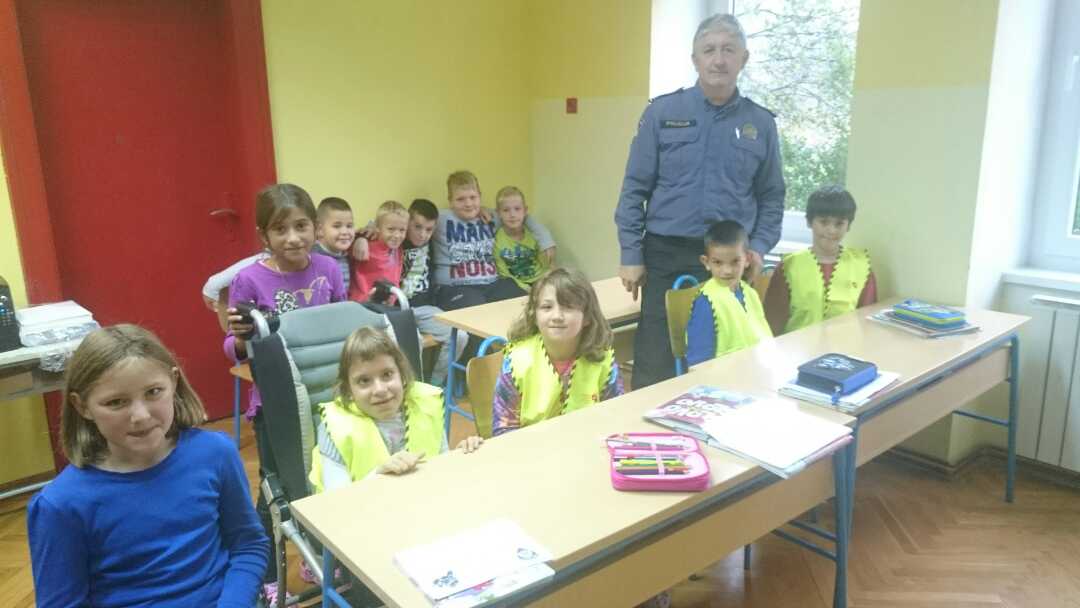 